Задания очного этапа олимпиады по биологии интеллектуального марафонана Кубок Главы города Челябинска, 2017-2018 учебный год6 классЗадание 1Задание включает 50 вопросов, к каждому из них предложено 3 варианта ответа. На каждый вопрос выберите только один ответ, который вы считаете наиболее полным и правильным. Индексы правильных ответов внесите в матрицу ответов.1. Начало научного изучения растений заложил древнегреческий учёный Теофраст, но настоящее его имяА) АристотельБ) ГераклитВ) Тиртамос2. Высшими растениями НЕ являютсяА) мхи и папоротники, потому что они размножаются спорамиБ) хвойные и цветковые, потому что они размножаются семенамиВ) водоросли, потому что они не имеют органов3. В бактериальной клетке не встречаются компоненты: А) вакуоли; Б) оболочка; В) мезосомы4. К споровым растениям относитсяА) одуванчик обыкновенный Б) торфяной мох сфагнумВ) сосна обыкновенная5. У двулетних растений на второй год формируются органыА) вегетативные и генеративные
Б) только вегетативные
В) только генеративные6. Передачу наследственных свойств клетки обеспечивают хромосомы, которые находятся вА) цитоплазмеБ) вакуоляхВ) ядре7. Отличительный признак растительной клетки – это наличиеА) клеточной стенки из муреина Б) запасного углевода - гликогенаВ) клеточной стенки из целлюлозы8. У растения кубышка жёлтая в основной ткани развиваютсяА) волокна с толстыми стенкамиБ) большие межклетники, заполненные воздухомВ) мертвые плотно сомкнутые клетки9. В теле растения непрерывную разветвлённую сеть, соединяющую все его органы в единую систему, образует тканьА) покровная Б) проводящаяВ) механическая10. Защищают растение от высыхания, перегрева и от механических повреждений клетки тканиА) механической Б) запасающейВ) покровной11. У пшеницы, кукурузы и тюльпана одна семядоля в форме очень тонкой пластинки называетсяА) эндосперм Б) чешуйкаВ) щиток12. При прорастании семени первым появляетсяА) стебелек Б) корешокВ) почечка13. Для прорастания семян необходимо наличиеА) только воды Б) только кислородаВ) воды и кислорода14. Подорожник имеет корневую системуА) стержневую Б) мочковатуюВ) корневище15. Зона деления корня состоит из клеток тканиА) покровнойБ) фотосинтезирующейВ) образовательной16. У растения батат толстые боковые и придаточные корни называютсяА) корнеплодыБ) корневые шишки В) корни-подпорки 17. Цветочную почку еще называютА) вегетативной  Б) листовойВ) генеративной18. Если у растения удалить верхушечную почку, оно А) погибнет  Б) будет сильней ветвитьсяВ) не измениться19. Удаление лишних боковых побегов у томатов называетсяА) прививка  Б) подкормкаВ) пасынкование20. Для двудольных растений характерно жилкованиеА) дуговое Б) сетчатоеВ) параллельное21. В мякоти листа плотно расположенные клетки образуют тканьА) столбчатуюБ) губчатуюВ) проводящую22. Процесс испарения воды у растения регулируетсяА) жилками листа Б) клетками мякоти листаВ) клетками устьица листа23. У барбариса некоторые листья для защиты от поедания приобрели формуА) усиков Б) колючекВ) широкой пластинки24. Вся центральная часть ствола дерева образованаА) пробкой Б) камбиемВ) древесиной25. Годичное кольцо образуется в результате деления клетокА) камбияБ) древесиныВ) сердцевины26. Ползучие стебли с длинными и тонкими междоузлиями называютсяА) лианыБ) усыВ) цепляющимися27. У ивы цветки А) с простым околоцветникомБ) с двойным околоцветникомВ) голые28. Количество семян в плодах зависит от количества А) околоцветниковБ) семязачатковВ) пыльцы в пыльцевых зернах29. Компост относится к удобрениямА) органическимБ) минеральнымВ) неорганическим30. Фотосинтез еще называютА) почвенным питаниемБ) воздушным питаниемВ) водным питанием31. Дыхание в отличие от фотосинтезаА) происходит непрерывноБ) протекает в хлоропластахВ) происходит только на свету32. Размножение частями или органами растений называютА) бесполымБ) половымВ) вегетативным33. Только для цветковых растений характерно оплодотворение А) простоеБ) двойноеВ) бесполое34. Способ вегетативного «размножения в пробирке» называютА) прививкойБ) черенком	В) культурой тканей35. Наибольшее влияние на жизнь растений оказывает свет, который относится к факторам А) абиотическимБ) биотическимВ) антропогенным36. Чтобы избежать путаницы, ученые дают растениям А) русские названияБ) английские названияВ) латинские названия37. Распределением растений по группам занимается наукаА) ботаникаБ) систематикаВ) анатомия растений38. В клетках водорослей хлорофилл находится вА) хлоропластахБ) хроматофорев) хромопластах39. Очень древние мхи, имеющие плоское зелёное слоевище и корнеобразные выросты – ризоиды, называютсяа) печеночникиБ) листостебельные мхи В) плауны40. Лекарственное растение, которое на полях является злостным корневищным сорняком, - этоа) папоротник-орлякБ) плаун булавовидныйв) хвощ полевой41. Семязачатки расположены открыто на поверхности чешуй у растенийа) папоротникообразныхб) хвойныхв) цветковых42. Биологическое разнообразие и господство Покрытосеменных растений на Земле связано са) высокой способностью приспосабливаться к различным условиям б) наличием спорового размноженияв) зависимостью от воды в процессе размножения43. Одним из признаков класса Однодольные растения являетсяа) перистое жилкование листьев б) расположение проводящих пучков в стебле хаотичнов) стержневая корневая система44. Количество органов цветка кратно 4-м у представителей растений семействаа) Розоцветные б) Мотыльковыев) Крестоцветные45. Характерным признаком растений семейства Сложноцветные являетсяа) соцветие корзинка б) плод зерновкав) мочковатая корневая система46. Первыми наземными растениями былиа) золотистые водорослиб) риниофитыв) плауны47. В основе получения сортов культурных растений лежитА) наблюдение за ростом и развитием растений в природеБ) искусственный отборВ) способность образовывать цветки48. Совокупность живых организмов и условий среды обитания на определенной территории – это определениеа) класса цветковых растений б) биотических факторовв) биогеоценоза49. Возможность существования на небольшой территории очень большого количества разных видов обеспечиваетсяа) одинаковым строением цветковых растений б) ярусным расположением растений в сообществев) независимостью от воды в процессе размножения цветковых и хвойных растений50. К охраняемым растениям Красной книги Челябинской области относятсяА) пастушья сумка и венерин башмачок крупноцветковыйБ) сурепка обыкновенная и ирис (касатик) карликовыйВ) венерин башмачок крупноцветковый и ирис (касатик) карликовыйЗадание 2Решите, правильно или неправильно то или иное суждение. Если суждение верное, в таблицу ставите «+», если неверное – «-».2.1. Видоизменение листьев связано с изменением в облике листа и выполнением новых функций. 2.2. Из цветка после опыления развивается плод.2.3. Пшеница, рожь и редис являются холодостойкими растениями.2.4. Не все растения являются автотрофами.2.5. Азотфиксирующие бактерии поселяются на корнях растений семейства Мотыльковые.2.6. По ситовидным трубками древесины осуществляется восходящий ток. 2.7. Основная ткань, содержащая хлорофилл, преимущественно находится в клетках цветка растения.2.8. Реликтовые - это растения, которые встречаются только в определенном месте.2.9. Весной на верхушках молодых побегов сосны формируются маленькие красноватые женские шишки.2.10. К естественным природным сообществами относятся агроценозы.Задание 3Задание включает 10 вопросов с несколькими вариантами ответов. (от 0 до 6). Индексы правильных ответов внесите в матрицу ответов задания 2.3.1. Признаками фотосинтеза являются1) освобождение энергии2) образование энергии органических веществ3) происходит только на свету4) происходит непрерывно5) выделяется углекислый газ6) поглощается углекислый газ3.2. Отличительными признаками царства Растения являются1) рост в течение всей жизни2) ограниченный рост3) всасывание минеральных веществ, растворенных в воде 4) создание органических веществ5) являются эукариотами6) клеточное строение3.3. Сухими многосемянными плодами являются1) зерновка2) семянка3) боб4) ягода5) стручок6) коробочка3.4. Жилка листа состоит из1) сосудов2) столбчатых клеток3) губчатых клеток4) ситовидных трубок5) замыкающих клеток6) волокон3.5. К отделу Зелёные водоросли относятся1) порфира2) ламинария3) хламидомонада4) спирогира5) хлорелла6) улотрикс3.6. В процессе размножения у папоротникообразных образуются1) семязачаток2) группа спорангиев3) заросток4) пыльцевая трубка5) спора6) гаметы3.7. К представителям растений семейства Лилейные относятся1) тюльпан2) подсолнечник3) гиацинт4) мятлик 5) ландыш6) кандык3.8. К видоизменениям побега относятся1) клубень картофеля2) ягода арбуза3) корневище пырея4) корнеклубни чистяка5) корнеплод свёклы6) луковица чеснока3.9. Представителями голосеменных растений являются1) пихта2) ель3) сфагнум4) груша5) можжевельник6) плаун булавовидный3.10. Представители покрытосеменных, в отличие от голосеменные растений, имеют1) в древесине только трахеиды2) двойное оплодотворение 3) только автотрофное питание4) разные жизненные формы5) опыление только ветром6) ситовидные трубки сложного строенияЗадание 4Задание включает 5 вопросов на соответствие. При выполнении задания установите соответствие между содержанием первого и второго столбцов. К каждой позиции, данной в первом столбце, подберите соответствующую позицию из второго столбца. Индексы правильных ответов внесите в матрицу ответов задания 4.4.1. Установите соответствие между способами размножения и примером растенийУстановите соответствие между признаком растений и его принадлежностью к отделу.Установите соответствие между характерным признаком и видом ткани растений.Установите соответствие между видами растений и способом распространения их семян.4.5.Установите соответствие между характеристикой и видом экологических факторовЗадание 5Задание включает 3 вопроса на установление последовательности. Запишите в таблицу правильную последовательность в виде цифр5.1. Установите последовательность, отражающую систематическое положение вида Редька дикая в классификации растений, начиная с наибольшей группы:1) Растения2) Двудольные3) Покрытосеменные4) Крестоцветные5) Редька дикая6) Редька5.2. Установите правильную последовательность стадий жизненного цикла мха кукушкин лен, начиная с зиготы.1) развитие коробочки на ножке2) прорастание споры3) формирование многоклеточной зеленой нити4) образование зиготы5) развитие облиственных побегов6) образование споры5.3. Установите последовательность появления отделов растений в процессе эволюции1) Папоротникообразные2) Голосеменные3) Водоросли4) Покрытосеменные5) МоховидныеЗадание 6 Подберите термины к соответствующим определениям:6.1. У водорослей вегетативное тело- слоевище называют _________________________6.2. Чувствительность растений к земному притяжению называется ___________6.3. Растение, на котором одновременно развиваются женские и мужские цветков - это ___________6.4.Азотные соединения, вносимые в почву, относятся к группе _________ удобренийЗадание 7 Решите биологические задачиЗадача 7.1. Почему дуб чаще других деревьев подвергается воздействию молнии? Дуб называют «Перуновым деревом», почему? Задача 7.2. Знаменитый Саксонский смешанный лес в Германии из-за вырубок в конце XVIII века пришел в упадок. Решили посадить только ель. Чтобы хвоя не пропадала даром, её из-под деревьев выгребали и убирали. С течением времени ель не только перестала расти, но и стала погибать. В чем причина? Задача 7.3. Какие хищные растения растут в нашей стране? Чем и как они питаются?Задача 7.4. Решите кроссворд: напишите все позиции и полученное центральное слово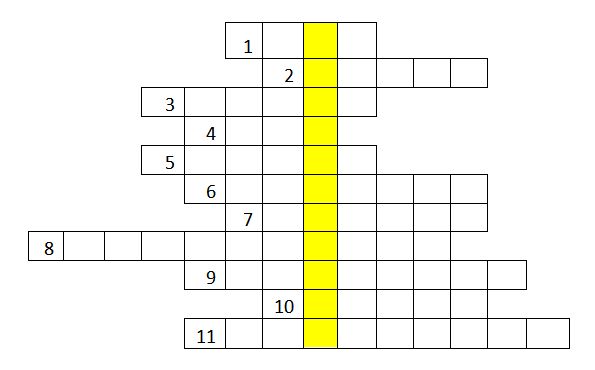 ПРИМЕРСПОСОБ РАЗМНОЖЕНИЯА) малинаБ) земляникаВ) ландышГ) лук-порейД) батат1) корневищем2) луковицами3) усами4) корневыми отпрыками5) корневыми клубнямиПРИЗНАК РАСТЕНИЙОТДЕЛА) имеют только стебель и листьяБ) имеют настоящие корниВ) листья еще называют вайиГ) могут иметь ризоидыД) из споры развивается протонемаЕ) имеют стадию развития - заросток1) Моховидные2) Папоротникообразные ХАРАКТЕРНЫЙ ПРИЗНАКВИД ТКАНИА) состоит из мелких постоянно делящихся клетокБ) включает клетки-сосудыВ) клетки имеют поперечную оболочку в виде ситаГ) включает волокнаД) обеспечивает рост органов растенияЕ) помогает противостоять порывам ветра1) проводящая2) механическая3) образовательная ВИД РАСТЕНИЯСПОСОБ РАСПРОСТРАНЕНИЯА) клён остролистныйБ) лопух большойВ) горох посевнойГ) череда трехраздельнаяД) недотрога обыкновеннаяЕ) берёза повислая1) ветер2) животные3) саморазбрасываниеХАРАКТЕРИСТИКА  ВИДЫ ФАКТОРОВ А) включает отношения «хищник-жертва»Б) вырубка лесаВ) строительство плотиныГ) наличие воздуха в почвеД) распространение семян птицамиЕ) разведение форели в прудах1) антропогенный2) абиотический3) биотический1. Орган растения, осуществляющий процесс фотосинтеза2. Многолетнее растение с одревесневшим стволом и лиственной кроной3. Проводящая ткань растений4. Многоклеточная структура растений, содержащая зародыш5. Лиственное белоствольное дерево6. Наука о растениях7. Мужской репродуктивный орган растения, в котором образуется пыльца8. Пластиды, содержащие фотосинтезирующий пигмент9. Многолетнее деревянистое растение, не имеющее во взрослом состоянии главного ствола10. Осевой подземный вегетативный орган растения11. Система пучков в листовых пластинах, посредством которых осуществляется транспорт веществ.